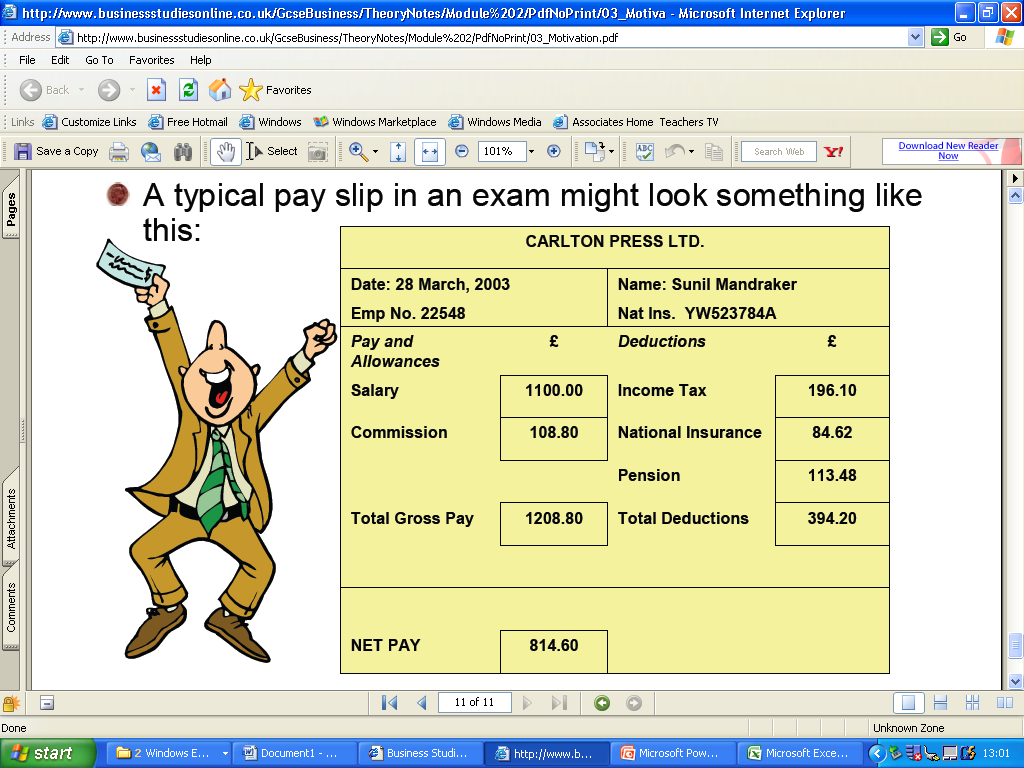 HOMEWORK:   Complete the following wage slip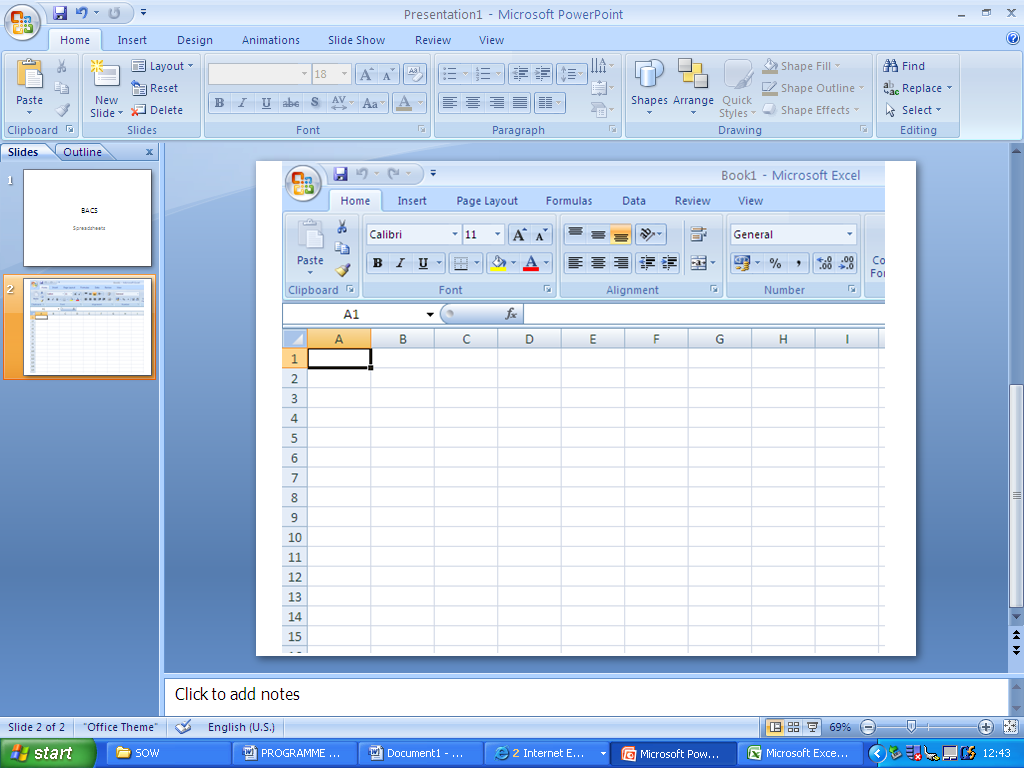 DATE:EMP NO:NAME:NAT INS:Pay and allowances                                                       £Deductions                                                          £DATE:EMP NO:NAME:NAT INS:Pay and allowances                            £Basic wageCommission GROSS PAYDeductions                                               £Income TaxNational InsurancePensionTotal deductionsNET PAYNET PAY